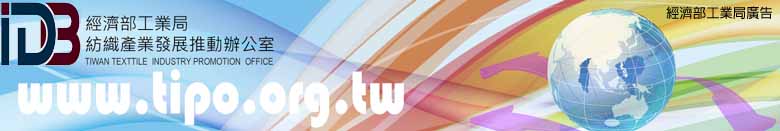 敬愛的業者代表先進您好：為執行經濟部工業局「紡織產業發展整合推動」計畫，規劃辦理亞太產業合作契機分享說明會，向紡織業者說明舉辦產業鏈結高峰論壇與亞太相關業者建立紡織產業合作之具體做法與成效，分享今年7月於泰國曼谷舉辦之臺泰產業鏈結高峰論壇成果並分享進入印度紡織市場的商機。 本次會議以推動產業供應鏈與亞太區域國家鏈結合作之模式，推動台灣紡織業者開創產業合作之契機，謹將議程安排如下，敬請貴公司踴躍報名參加。一、主辦單位:經濟部工業局 二、承辦單位:紡織產業綜合研究所 三、時間地點：9月28日(星期四)下午14:00~16:30台灣區人造纖維製造工業同業公會        紡拓會大樓9樓會議室(台北市愛國東路22號9樓)捷運紅線中正紀念堂4號出口四、議程表：備註：本活動免費參加敬請踴躍報名參加，請將報名表寄送hlyu.r82@ttri.org.tw信箱或傳真至 02-2391-7522，尤慧麟小姐(電話:02-2391-9109分機503)，謝謝。報名時間至9/26 (二)17:00截止※本人同意上述個人資料於即日起～106.12.31期間，做為本活動報名及會後聯繫之用。時間介紹主題主講者姓名14:00~14:05主持人致歡迎詞工業局長官14:05~15:05 辦理臺泰產業鏈結高峰論壇之成果及東協市場成功案例分享經濟部工業局紡織產業發展推動辦公室廖盛焜、蔡勝利、傅淑芳專案計畫顧問15:05~15:25 休息與交流與會貴賓15:25~16:15紡織產業在印度的商機TATA Consultancy Services Limited. Mr. Karthi Madhanvan Country Head印度塔塔咨詢服務公司-為印度著名塔塔集團的子公司，成立於1968年主要的業務為提供技術與供應鏈的商務管理，近年已發展為各產業進入印度市場重要的咨詢顧問服務16:15~16:30Q & A經濟部工業局紡織產業發展推動辦公室陳進來 博士副執行長公司名稱：                                                                          電    話：                       分 機           傳    真：                        E-MAIL ：                                                                          參加人員：1.姓名                           職稱                            2.姓名                           職稱                            